PEJABAT BENDAHARI 
UiTM CAWANGAN KEDAHSENARAI SEMAK DOKUMEN BAYARAN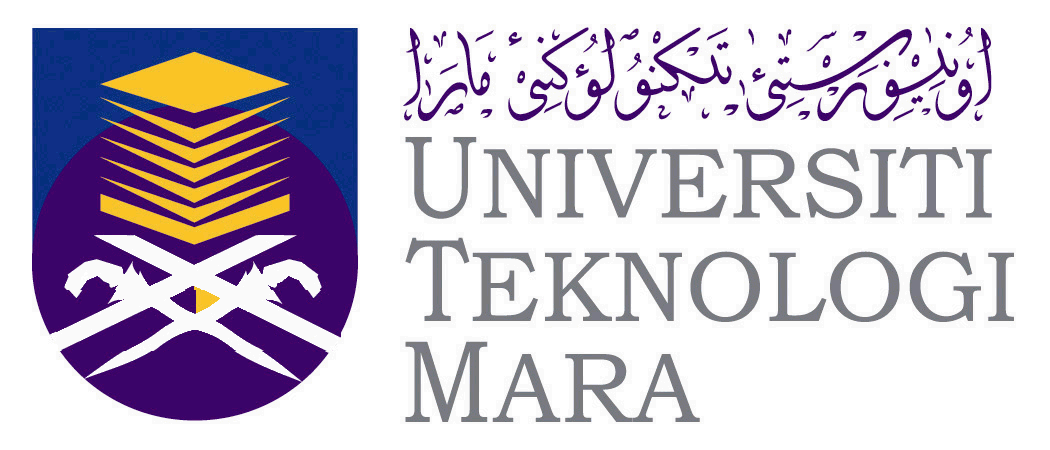 SENARAI SEMAK DOKUMEN BAYARAN TABUNG KEBAJIKAN PELAJAR DAN TABUNG KECEMASAN PELAJARBAGI TUJUAN BAYARAN TERUS KEPADA STAF/ORANG LUARSENARAI SEMAK DOKUMEN BAYARAN TABUNG KEBAJIKAN PELAJAR DAN TABUNG KECEMASAN PELAJARBAGI TUJUAN BAYARAN TERUS KEPADA STAF/ORANG LUARBILPERKARAPERKARAADA (√)1Borang Peruntukan PB 3/80(Pindaan 1/2002) Pejabat Bendahari   -(Peruntukan Pengurusan Sahaja)Borang Peruntukan PB 3/80(Pindaan 1/2002) Pejabat Bendahari   -(Peruntukan Pengurusan Sahaja)2Surat Kelulusan Implikasi Kewangan Contoh:Kelulusan Jawatankuasa TeknikalKelulusan JKE/PPSMKelulusan Jawatankuasa JITENKelulusan Program/AktivitiKelulusan Naib Canselor- Program Luar UiTMKelulusan Tabung AmanahSurat Kelulusan Implikasi Kewangan Contoh:Kelulusan Jawatankuasa TeknikalKelulusan JKE/PPSMKelulusan Jawatankuasa JITENKelulusan Program/AktivitiKelulusan Naib Canselor- Program Luar UiTMKelulusan Tabung Amanah